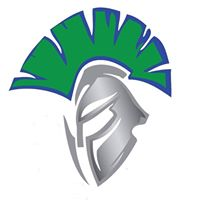 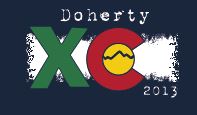 Doherty Early Bird Open (Doherty, Coronado, Air Academy, Mitchell, Palmer)Saturday August 15th  CHSAA REGIONAL PARTICIPATION NUMBERS75 athletes per gender will be allowed at the regional meets.There will be no additional "pushers", so 5 runners for 2A, 6 runners for 3A/4A/5A to meet guidelinesSchedules should be based on clearing spectators and teams as soon as they are finished. Example: Boys’ race (no more than 75), clear, then do Girls’ race (no more than 75)Due to the need to maintain the requirement of 75 athletes per gender, it may be necessary to split into 2 sessions at regionals depending on numbers. If this is necessary we will use a ranking system to split. The higher ranked teams will compete together. This will be based on classification coaches’ polls during the regular season.MEET REQUIRMENTSInstead of additional event staff serving as course marshals, coaches should fill this role to limit additional bodies.STARTThere are two options for the start: a Wave Format or a Time-Trial Format.Wave Start: The field of 50 athletes may be broken into 2 waves of 25, and they must start at least 3 minutes apart.Time-Trial Start: The field of 50 should be rank ordered from fastest to slowest (seed times).15 - 30 yard separation between runners (essentially every 2 - 4 seconds next athlete woulddepart) This will allow 45 - 90 feet at the start between competitorsIdeally, a timing mat with bib/chip timing will be used for the start and finish, results based ontimesAthletes will come to the start line masked. The athlete will be required to keep the maskwith them throughout the duration of the race. For this reason, a neck gaiter is highlyrecommended as this allows the athlete to wear and remove the mask while still keeping themask on their body. Coaches will not be allowed to take a mask from their athlete at the startline before the start of the race.Lead bike – 50 yards in front of athletesSweeper – 70 yards behind last runnerFINISHFinish areas should be widened adequately to allow for athletes to adequately space themselves when crossing the finish linePARTICIPANTSVarsity meets only (No more than 50 per gender (regular season))No open or JV races at varsity meets.AWARDSIndividual awards recipients must be separated by 6ft or more and athletes would wear a mask.Team awardsOne person should accept the trophy, and they must wear a mask.All results must be digital (posted on a website to drive people digitally).No congregating to review results.All team areas should be spread out with appropriate social distancing.